NOMBRE:_________________________________________________FECHA:__________Cuenta cada colección de objetos.Escribe el total de objetos en el recuadro.Practica la escritura de números repasando cada uno de ellos en la parte de debajo de esta guía. 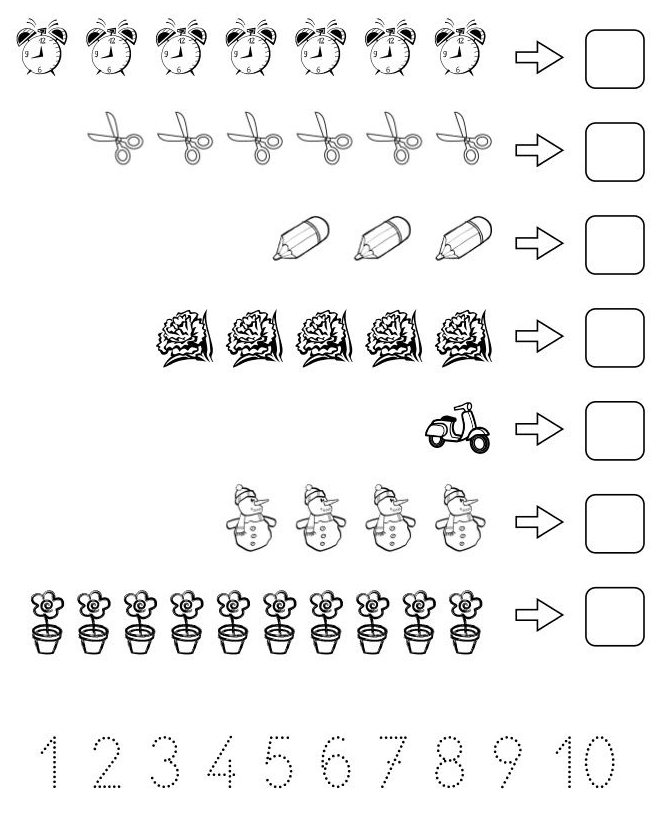 NIOMBRE:__________________________________________FECHA:___________Cuenta cada colección de objetos.Escribe el total de objetos en el recuadro.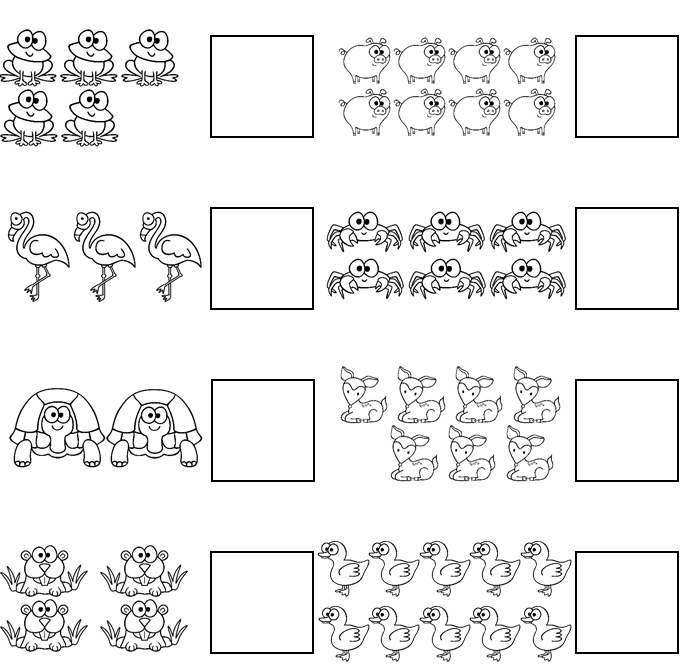 